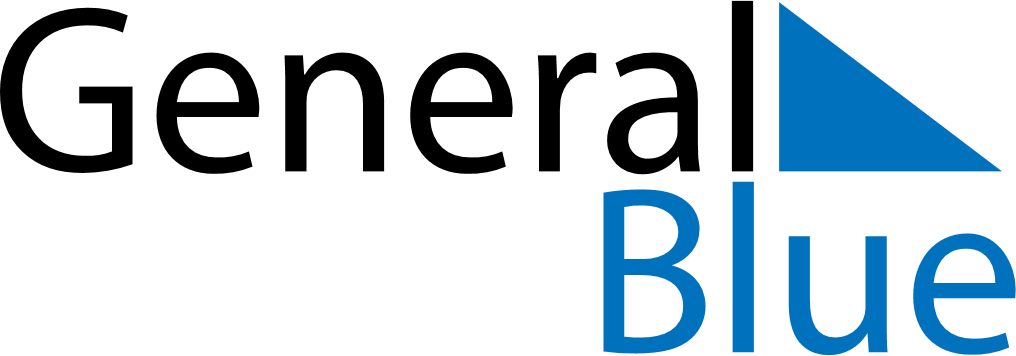 Slovenia 2025 HolidaysSlovenia 2025 HolidaysDATENAME OF HOLIDAYJanuary 1, 2025WednesdayNew Year’s DayJanuary 2, 2025ThursdayNew Year’s DayFebruary 8, 2025SaturdayPrešeren Day, the Slovenian Cultural HolidayMarch 2, 2025SundayCarnivalMarch 8, 2025SaturdayInternational Women’s DayApril 20, 2025SundayEaster SundayApril 21, 2025MondayEaster MondayApril 23, 2025WednesdaySt. George’s DayApril 27, 2025SundayDay of Uprising Against OccupationMay 1, 2025ThursdayLabour DayMay 2, 2025FridayLabour DayJune 8, 2025SundayPentecostJune 8, 2025SundayPrimož Trubar DayJune 25, 2025WednesdayStatehood DayAugust 15, 2025FridayAssumptionAugust 17, 2025SundayUnification of Prekmurje Slovenes with the Mother NationSeptember 15, 2025MondayReturn of Primorska to the MotherlandSeptember 23, 2025TuesdaySlovenian Sports DayOctober 25, 2025SaturdaySovereignty DayOctober 31, 2025FridayReformation DayNovember 1, 2025SaturdayDay of Remembrance for the DeadNovember 11, 2025TuesdaySt. Martin’s DayNovember 23, 2025SundayRudolf Maister DayDecember 6, 2025SaturdaySaint Nicholas DayDecember 25, 2025ThursdayChristmas DayDecember 26, 2025FridayIndependence and Unity Day